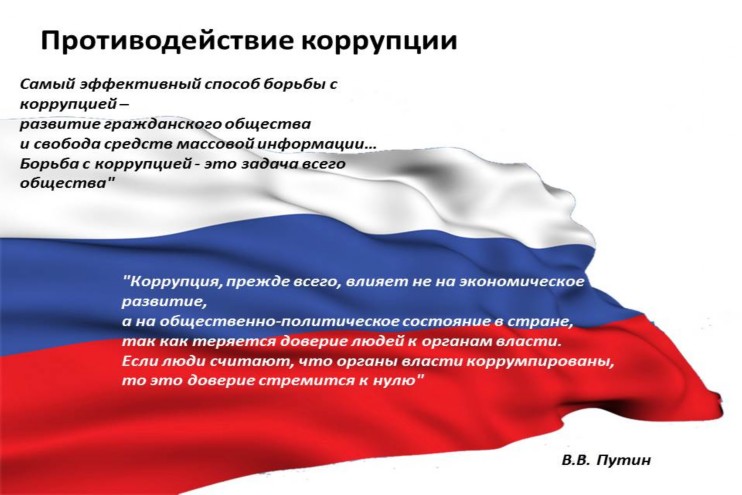 Противодействие коррупцииПонятия «коррупция» и «противодействие коррупции».  Основные принципы противодействия коррупции.ст.1 Федерального закона от 25 декабря 2008 г. № 273-ФЗ «О противодействии коррупции»Коррупциязлоупотребление служебным положением, дача взятки, получение взятки, злоупотребление полномочиями, коммерческий подкуп либо иное незаконное использование физическим лицом своего должностного положения вопреки законным интересам общества и государства в целях получения выгоды в виде денег, ценностей, иного имущества или услуг имущественного характера, иных имущественных прав для себя или для третьих лиц либо незаконное предоставление такой выгоды указанному лицу другими физическими лицами;совершение деяний, указанных в подпункте «а» настоящего пункта, от имени или в интересах юридического лица;Противодействие коррупцииДеятельность федеральных органов государственной власти, органов государственной власти субъектов Российской Федерации, органов местного самоуправления, институтов гражданского общества, организаций и физических лиц в пределах их полномочий:по предупреждению коррупции, в том числе по выявлению и последующему устранению причин коррупции (профилактика коррупции);по выявлению, предупреждению, пресечению, раскрытию и расследованию коррупционных правонарушений (борьба с коррупцией);по минимизации и (или) ликвидации последствий коррупционных правонарушений.ст.3 Федерального закона от 25 декабря 2008 г. № 273-ФЗ «О противодействии коррупции»Противодействие коррупции в Российской Федерации основывается на следующих основных принципах:Признание, обеспечение и защита основных прав и свобод человека и гражданина;Законность;Публичность и открытость деятельности государственных органов и органов местного самоуправления;Неотвратимость ответственности за совершение коррупционных правонарушений;Комплексное использование политических, организационных, информационно-пропагандистских, социально-экономических, правовых, специальных и иных мер;Приоритетное применение мер по предупреждению коррупции;сотрудничество государства с институтами гражданского общества, международными организациями и физическими лицами.ПЕРЕЧЕНЬ ССЫЛОК НА ПРАВОВЫЕ АКТЫ В СФЕРЕ ПРОТИВОДЕЙСТВИЯ КОРРУПЦИИКонвенция Организации Объединенных Наций против коррупции(принята в г. Нью-Йорке 31.10.2003 Резолюцией 58/4 на 51-ом пленарном заседании 58-ой сессии Генеральной Ассамблеи ООН) ратифицированаФедеральным законом от 08.03.2006 № 40-ФЗс заявлением.Конвенция об уголовной ответственности за коррупцию(заключена в г. Страсбурге 27.01.1999) ратифицирована Федеральным законом от 25.07.2006 № 125-ФЗ«О ратификации конвенции об уголовной отвественности за корупцию».Указ Президента РФ от 18.05.2009 № 557«Об утверждении перечня должностей федеральной государственной службы, при назначении на которые граждане и при замещении которых федеральные государственные служащие обязаны представлять сведения о своих доходах, об имуществе и обязательствах имущественного характера, а также сведения о доходах, об имуществе и обязательствах имущественного характера своих супруги (супруга) и несовершеннолетних детей».Указ Президента РФ от 18.05.2009 № 559«О представлении гражданами, претендующими на замещение должностей федеральной государственной службы, и федеральными государственными служащими сведений о доходах, об имуществе и обязательствах имущественного характера».Указ Президента РФ от 18.05.2009 № 561«Об утверждении порядка размещения сведений о доходах, об имуществе и обязательствах имущественного характера лиц, замещающих государственные должности Российской Федерации, федеральных государственных служащих и членов их семей на официальных сайтах федеральных государственных органов и государственных органов субъектов Российской Федерации и предоставления этих сведений общероссийским средствам массовой информации для опубликования».Указ Президента РФ от 21.09.2009 № 1065«О проверке достоверности и полноты сведений, представляемых гражданами, претендующими на замещение должностей федеральной государственной службы, и федеральными государственными служащими, и соблюдения федеральными государственными служащими требований к служебному поведению».Указ Президента РФ от 13.04.2010 № 460«О Национальной стратегии противодействия коррупции и Национальном плане противодействия коррупции на 2010 - 2011 годы».Указ Президента РФ от 01.07.2010 № 821«О комиссиях по соблюдению требований к служебному поведению федеральных государственных служащих и урегулированию конфликта интересов».Указ Президента РФ от 21.07.2010 № 925«О мерах по реализации отдельных положений Федерального закона «О противодействии коррупции».Указ Президента РФ от 18.12.2008 № 1799«О центральных органах Российской Федерации, ответственных за реализацию положений Конвенции Организации Объединенных Наций против коррупции, касающихся взаимной правовой помощи».Постановление Правительства РФ от 18.02.1998 № 216(ред. от 11.10.2001) «О внесении Изменений и дополнений в решения Правительства Российской Федерации в соответствии с Указом Президента Российской Федерации от 8 апреля 1997 г. № 305 «О первоочередных мерах по предотвращению коррупции и сокращению бюджетных расходов при организации закупки продукции для государственных нужд».Ведомственные правовые акты в сфере противодействия коррупции.Настоящим Федеральным законом устанавливаются основные принципы противодействия коррупции, правовые и организационные основы предупреждения коррупции и борьбы с ней, минимизации и (или) ликвидации последствий коррупционных правонарушений.Статья 1. Основные понятия, используемые в настоящем Федеральном законеСтатья 2. Правовая основа противодействия коррупцииСтатья 3. Основные принципы противодействия коррупцииСтатья 4. Международное сотрудничество Российской Федерации в области противодействия коррупцииСтатья 5. Организационные основы противодействия коррупцииСтатья 6. Меры по профилактике коррупцииСтатья 7. Основные направления деятельности государственных органов по повышению эффективности противодействия коррупцииСтатья 7.1. Запрет отдельным категориям лиц открывать и иметь счета (вклады), хранить наличные денежные средства и ценности в иностранных банках, расположенных за пределами территории Российской Федерации, владеть и (или) пользоваться иностранными финансовыми инструментамиСтатья 8. Представление сведений о доходах, об имуществе и обязательствах имущественного характераСтатья 8.1. Представление сведений о расходахСтатья 9. Обязанность государственных и муниципальных служащих уведомлять об обращениях в целях склонения к совершению коррупционных правонарушенийСтатья 10. Конфликт интересовСтатья 11. Порядок предотвращения и урегулирования конфликта интересовСтатья 11.1. Обязанности служащих Центрального банка Российской Федерации, работников, замещающих должности в государственных корпорациях, публично-правовых компаниях, иных организациях, создаваемых Российской Федерацией на основании федеральных законов, работников, замещающих отдельные должности на основании трудового договора в организациях, создаваемых для выполнения задач, поставленных перед федеральными государственными органами, лиц, замещающих должности финансового уполномоченного, руководителя службы обеспечения деятельности финансового уполномоченногоСтатья 12. Ограничения, налагаемые на гражданина, замещавшего должность государственной или муниципальной службы, при заключении им трудового или гражданско-правового договораСтатья 12.1. Ограничения и обязанности, налагаемые на лиц, замещающих государственные должности Российской Федерации, государственные должности субъектов Российской Федерации, муниципальные должностиСтатья 12.2. Ограничения и обязанности, налагаемые на работников, замещающих отдельные должности на основании трудового договора в организациях, создаваемых для выполнения задач, поставленных перед федеральными государственными органамиСтатья 12.3. Обязанность передачи ценных бумаг (долей участия, паев в уставных (складочных) капиталах организаций) в доверительное управление в целях предотвращения конфликта интересовСтатья 12.4. Ограничения, запреты и обязанности, налагаемые на работников, замещающих должности в государственных корпорациях, публично-правовых компаниях, иных организациях, создаваемых Российской Федерацией на основании федеральных законов, работников, замещающих отдельные должности на основании трудового договора в организациях, создаваемых для выполнения задач, поставленных перед федеральными государственными органамиСтатья 12.5. Установление иных запретов, ограничений, обязательств и правил служебного поведенияСтатья 13. Ответственность физических лиц за коррупционные правонарушенияСтатья 13.1. Увольнение (освобождение от должности) лиц, замещающих государственные должности Российской Федерации, государственные должности субъектов Российской Федерации, муниципальные должности, в связи с утратой доверияСтатья 13.2. Увольнение (освобождение от должности) лиц, замещающих (занимающих) должности в Центральном банке Российской Федерации, государственных корпорациях, публично-правовых компаниях, иных организациях, созданных Российской Федерацией на основании федеральных законов, в организациях, создаваемых для выполнения задач, поставленных перед федеральными государственными органами, должности финансового уполномоченного, руководителя службы обеспечения деятельности финансового уполномоченного, в связи с утратой доверияСтатья 13.3. Обязанность организаций принимать меры по предупреждению коррупцииСтатья 13.4. Осуществление проверок уполномоченным подразделением Администрации Президента Российской ФедерацииСтатья 14. Ответственность юридических лиц за коррупционные правонарушенияСтатья 15. Реестр лиц, уволенных в связи с утратой доверия